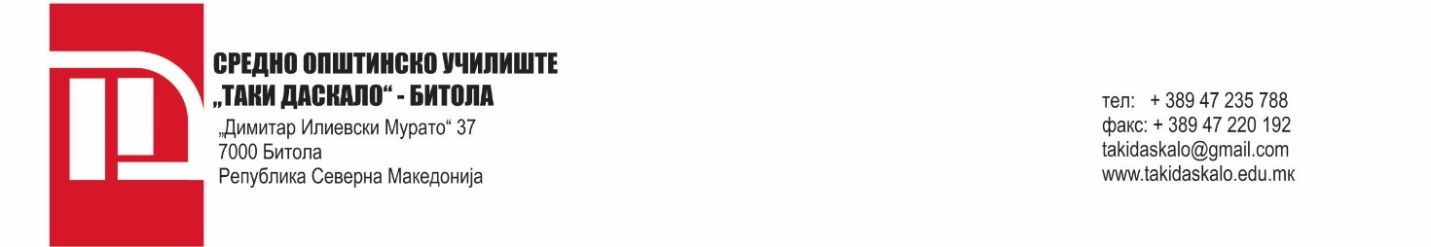 СОУ “Таки Даскало“БитолаУчебна 2019/2020 год.РЕЗУЛТАТИОД СПРОВЕДЕНАТА ПРЕЗЕНТАЦИЈА И ОДБРАНА НА ПРОЕКТНА ЗАДАЧА ОД ДРЖАВНА МАТУРАНаставен предмет: ПедагогијаДата на презентација и одбрана 10.04.2020 год.Списокот завршува со реден бр. 3 (три)10.04.2020 год.     		Битола	Училишна предметна комисијаДимитровска М. Марија-претседателГичевска Мирјана – испитувачЈовановска Марија - менторр.б.Презиме,татково име и имеКласБодовиОценкаПетровска Емил СандраIV-1012Одличен 5Стефановска Драган МаријаIV-1012Одличен 5Талевска Златко АнгелаIV-1011Одличен 5